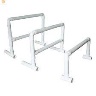 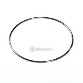 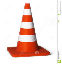 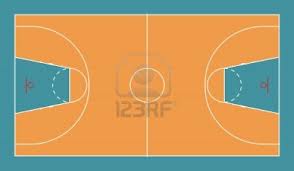 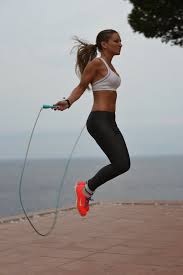 	 1  2  3Tomar 1 min a compañero para medir frecuencia (inicio)1ra vuela: carrera suave toda la cancha2da vuelta: en la parte larga de la cancha carrera             suave y en la parte corta              fuerte3ra vuelta: en la parte larga            carrera progresiva (de  – a +) y en la corta            suave 4ta vuelta: CARRERA DE OBSTACULOS por dentro de la cancha1.- saltar conos con los pies juntos2.-pasar por debajo de vallas 3.-correr en zigzag entre aros4.-saltar con la cuerdaTomar 1 min a compañero para medir frecuencia (al terminar)Registro de pulsaciones por minutoRegistro de pulsaciones por minutoRegistro de pulsaciones por minutoRegistro de pulsaciones por minutoRegistro de pulsaciones por minutoRegistro de pulsaciones por minutoAlumnoReposoDurante la recuperaciónDurante la recuperaciónDurante la recuperaciónDurante la recuperaciónAlumnoReposoAl concluir con la actividadAl cabo de un minutoAl cabo de 3 minutosAl cabo de 5 minutos